Complétez avec les verbes « s’appeler », « avoir » et « être » Συμπληρώστε με τα ρήματα ονομάζομαι, έχω, είμαι στο σωστό πρόσωπο.Comment tu   --------------------- ?Je -------------------Stéphane.Tu -----------un chat et quatre chiens.Nous -------------------grecs.Vous --------------douze ans.Qu’est-ce qu’il y ----------dans le sac à dos ?Elle-----------------quel âge ?Vous -------------------françaises ?J’---------------une tortue et elle ----------------------Loulou.Présentez la fille : nom, âge, nationalité, animal, nom et âge de l’animal Παρουσιάστε το κορίτσι : όνομα, ηλικία, εθνικότητα, ζώο, όνομα και ηλικία ζώου .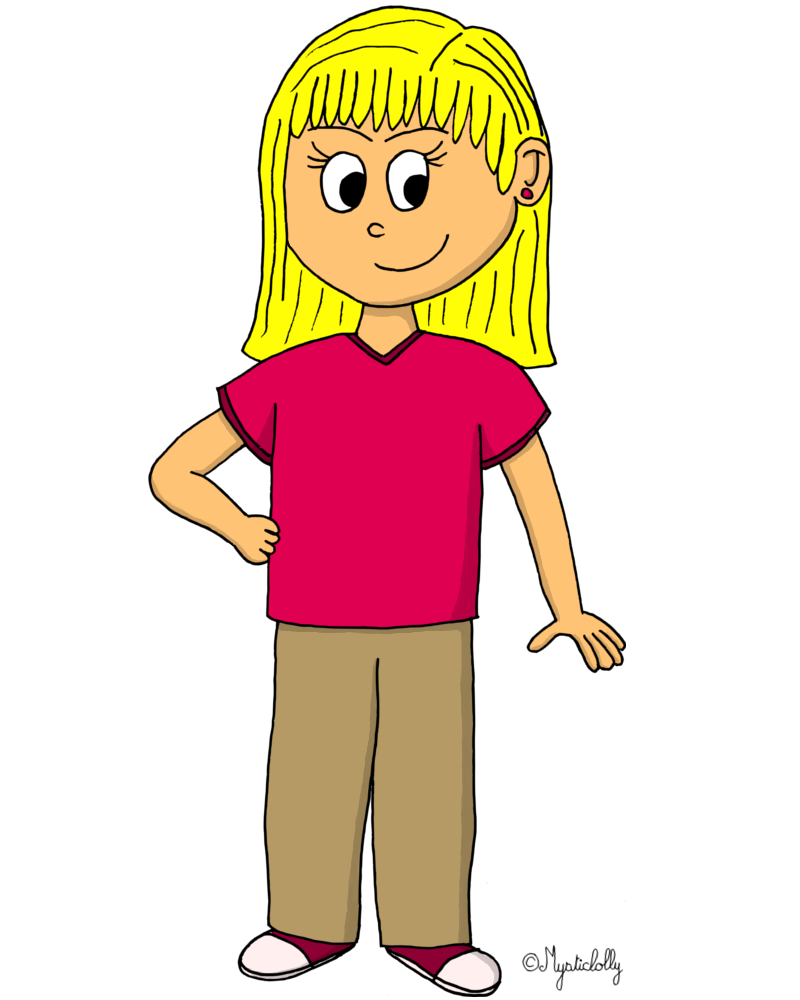 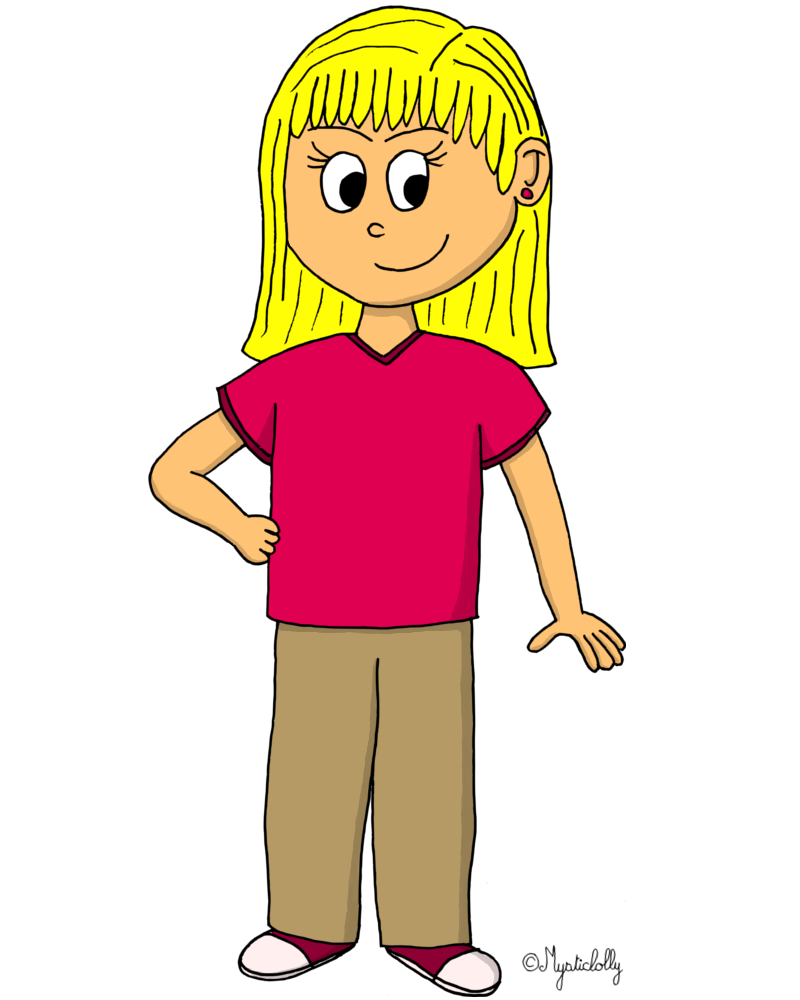 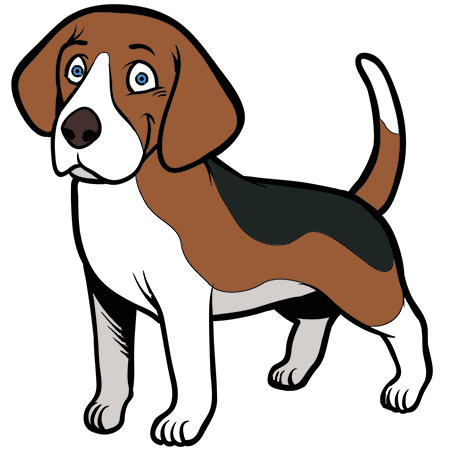 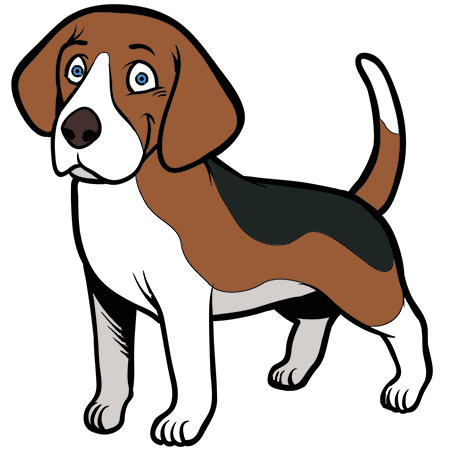 